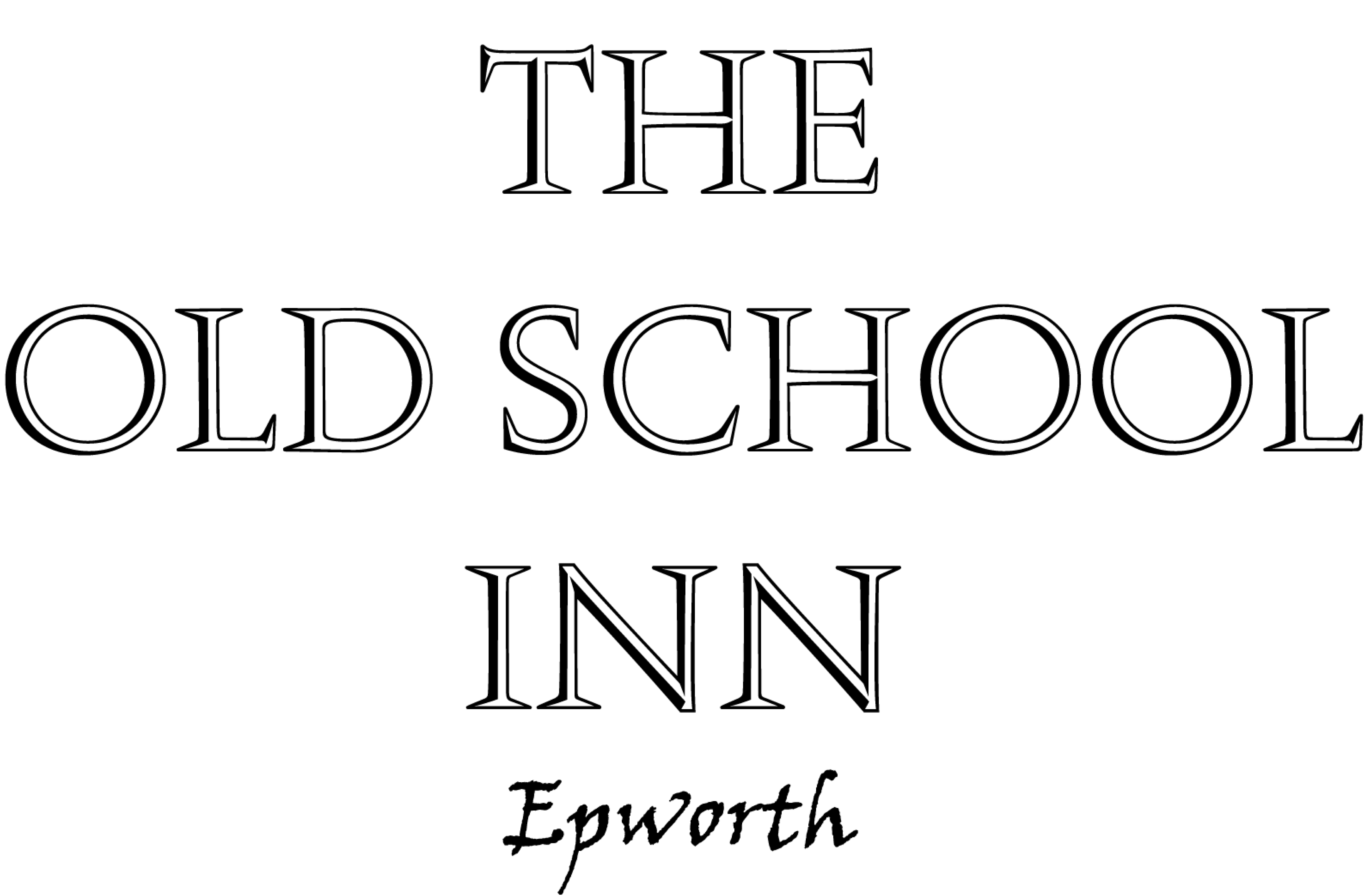 Little Ones Menu*Mains - £4.50Chicken NuggetsHomemade nuggets in breadcrumbs & skinny friesWith either; mixed steamed vegetables, beans or salad.Fish GoujonsBattered haddock Goujons with skinny fries or home- made chipsWith either; mixed steamed vegetables, beans or salad.Penne BologneseWith or without cheese.Penne in a Tomato or basil pesto sauce (V)With or without cheese.Mini BurgerWith or without cheese, skinny fries & mini salad.Desserts Ice cream Sundae chocolate brownie, chocolate ice cream, chocolate sauce £3.50Homemade chocolate brownie with vanilla or chocolate ice-cream £2.50Sticky Toffee pudding with vanilla or chocolate ice-cream £2.50Ice-cream (please ask for flavours) £2.50* Menu for under 12’s only. Thank you.All our food is prepared on a daily basis. (V) Vegetarian dishes please ask staff to discuss options with the kitchen if alternative vegetarian dishes are required Our kitchen does store products that do contain both nuts and dairy; if you are unsure on any items please feel free to ask a member of staff.  If you have any diagnosed food allergies please inform staff on time of arrival, Thank you.